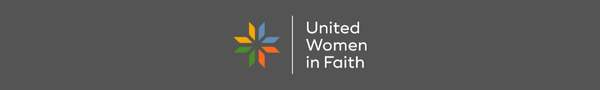 Timely ReflectionsINLAND MISSIONAL DISTRICT UNITED WOMEN IN FAITHPRESIDENT’S PONDERINGSHow many times have I said, “I don’t like change!”?  But I suddenly realize, I not only LIKE change, I WELCOME it!  Those of you who have heard my Faith Story know the impact an incident when I was a seven-year- old Brownie had on me.  A field trip from Evanston to Chicago to tour the newspaper office included a lunch stop.  We were prohibited from entering the restaurant. One of the Brownies was black. Without realizing it at the time, this was just one time God put me on a path of a life-long fight for change—for racial justice. Our sisters have recognized a need for change in our beloved organization. I am already trying to get used to our name change to United Women of Faith.  Isn’t “united” exactly what I have been endeavoring to bring about since I was that Brownie hurting for my black friend?  To bring about full inclusion for ALL through responding to needs we might not have been aware of before?  To welcome ALL women of faith who wish to belong to our organization?  We remain the only official women’s organization of the United Methodist Church.  Invite ALL your friends to join us!As we change together,President, Judy Dirks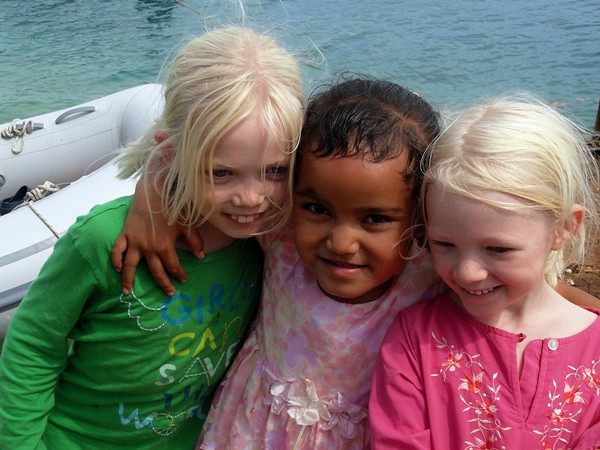 May 2022INLAND DISTRICT DIRECTORY UPDATE 4-30-221)  Page 5:  GNW Shared Annual Conference is on Zoom2)  Page 12:  Endowment Committee -Remove Sara Culp 3)  Page 13:  Crest to Coast Missional District      Presently the Convener is SueSue Raymond       sueraymond@bellsouth.net 3934 Berwick Lane SE, Olympia, WA 98501, 	770-843-2790.4)  Page 33:  Websites  uwfaith.org	pnwumc.org/uwfaithFacebook.com/uwomenfaithFacebook.com/pnwuwfaithInstagram.com/uwfaith	Pinterest.com/uwfaith/createdTwitter.com/uwomenfaithYoutube.com/user/uwfaithFlickr.com/photos/UMWomenTHE PURPOSE	The organized unit of United Methodist Women shall be a community of women whose PURPOSE is to know God and to experience freedom as whole persons through Jesus Christ; to develop a creative, supportive fellowship; and to expand concepts of mission through participation in the global ministries of the United Methodist Church.WE ARE UNITED WOMEN IN FAITHAs United Methodist Women refreshes its look, it embarks on a bold journey of nurturing sisterhood with a new name to reflect a bright future.In 150 years in mission, our organization has had more than 25 names, each reflecting the varying ties, ways women lived their lives and the states of union of our many predecessor denominations.  We’ve been “Ladies,” Woman’s” and Women’s” societies, associations, guilds and circles. We’ve even had multiple names at the same time to include women in different life stages or styles, such as Wesleyan Service Guild for working women and Woman’s Society of Christian Service geared to the day’s many homemakers in the 1940’s. The name United Methodist Women was adopted in 1972, signaling a change not only in the life of the church but in the lives of women and how they could organize for mission. We are again facing a change in the life of the church and in how women live and choose to engage the world in faith. It is again time to take on a new name. As United Women in Faith we are a powerful, fearless force driven by God’s love and united in sisterhood with a focus on women, children and youth. We act for justice and transform communities. We invite United Methodist and other like-minded women to join us, because love in action can change the world.We will maintain the legal name United Methodist Women while operating as United Women in Faith, similar to our time as United Methodist Women while officially the Women’s Division from 1972-2012. You’ll continue to see the name United Methodist Women used in some places, but as we move into the future, together we’ll be United Women in Faith. We remain the official women’s organization of the United Methodist Church. We remain the organization training women for leadership, growing spiritually, transforming through education, and providing opportunities for service and advocacy. We remain women in mission who follow God’s call for our time. Excerpt from response magazine article written by Yvette MooreCALENDAR 2022 May 20-22 Assembly Orlando FLJune 9-12 GNW Annual Conference, Puyallup WAJuly 21-21 Conf. UMW Exec. Selah UMCJuly 22-24 Mission u Wesley UMC, Yakima WA August 6 Inland District Exec. Spokane Valley UMCAugust 8 Timely Reflections Articles DueAugust 15 Timely Reflections Newsletter OutSeptember 17 Inland District Ann. Mtg. SVUMCOctober 13-14 Conf. UMW Exec. Bothell UMCOctober 14-15 Conf. Ann. Mtg. Bothell UMCOctober 29 Inland District Exec. TBANovember 15 Fall Timely ReflectionsOUR FACEBOOK PAGE helps us promote upcoming District, Conference, Western Jurisdiction and National Events. It is also a great place to share and learn about Social Issues and Action Alerts. Help us utilize this tool in our mission work by sharing local events or social issues that you are aware of.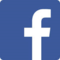 Facebook.com/uwomenfaithFacebook.com/pnwuwfaithBOOK REVIEW HOW TO BE ANTIRACIST by IBRAM X. KENDI 	He went to a Christian Religious school 1st-8th grades. He went to Jamaica, in Queens when he was a freshman. He didn’t apply himself in High School, only enough to get by.  White teachers would only let white children answer questions not Black children. The High School where he went had over-crowded classrooms. One Black kid beat up an Indian and stole his Walkman from him, on the bus he had to ride. His Dad thought he would get hurt playing basketball with other Black kids, so his dad put up a basketball hoop and cemented the back yard so he could play. His parents moved to Manassas, Virginia when he was a sophomore, which was a predominantly white suburban neighborhood. He went to Stonewall Jackson High School. He gave a speech, Prince William County, Martin Luther King Jr. oratorical contest to win a scholarship to go to college. He won and went to Florida A & M University in 1999. It was a historically Black University. 		His great grandfather was white. He wore orange contacts to change the color of his eyes, made people think he was gay.  One of his best friends was gay. When he married his wife ended up with breast cancer. After she recovered, she had a baby. He ended up with stage 4 colon cancer and took chemo. When he had surgery, the doctor found no cancer. He finished this book in 2018.  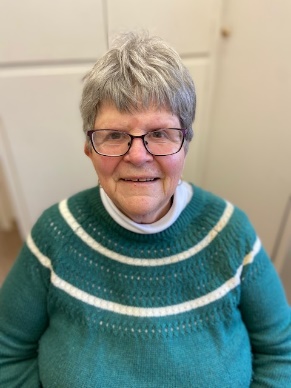 This book has a lot of facts and figures you have to read to see them all.	Black people from America are treated worse than immigrants from Africa or other black people from India. Portugal imported slaves from Africa first. He told how immigration increased over the years of different races. 	Antiracist is to recognize there is no such thing as racial behavior, Black behavior. There is no “Black gene”. Black people use skin lighteners as White people use tanning oil or sun lamps.In 2004 black Ohio voters had to wait in line 52 minutes, which was 34 minutes longer than White voters. The Black people got tired of waiting to vote so they walked away. Bush won by 118,000 votes. The majority of Black Americans live in Black neighborhoods.  The majority go to Black churches and schools. Whites go to white schools. Five hundred Black babies die each year in Birmingham from lack of proper food, shelter and medical facilities. Charlene Mullis, Education and Interpretation Welcome Karen PeacockInland Missional DistrictUnited Women in FaithSpiritual Growth CoordinatorKaren Peacock has been a United Methodist Woman (United Women in Faith) since she was a young bride in 1970.  She has served many of offices of both local and district.  She has also served at the conference level.  She enjoyed meeting women from all over the world at several Assemblies.Karen is trained as a CLM and has a passion for serving people both figuratively and in a tangible way.  She is currently a member of Audubon Park UMC in Spokane.  She is putting her skills and passions to use by running a satellite food bank for 2nd Harvest. Karen has two sons, who live in Spokane with their families.  She is owned by two cats, Katy and Kory.  Besides her cats she loves music, reading and playing games on her phone.  If you can relate to any of her loves, please contact her so you both can compare and brag.  Karen can be reached at 509-808-4161 or by email at kjpeacock5604@gmail.com.Registration Form – Mission u, July 22-24, 2022  Name for Badge ______________________________________________________________________ Address _____________________________________________________________________________ City ___________________________________ State  __________________  Zip  __________________ Phone: _____________________________________ Cell: _____________________________________ Email: ______________________________________________________________________________ Emergency Contact: __________________________________ Phone: __________________________ Insurance Carrier:  _____________________________________________________________________ 	Can you open MS Word documents (Word.docx or PDF)?  Yes 	 No  Church ______________________________________________________________________________ District _________________________________________ Conference __________________________ Status: Have you ever attended Mission u? 	Yes ◯ 	 No ◯ (Check all that apply):  	Pastor/Clergy ◯ 	 Lay ◯ 	UWF ◯ 	UMM ◯ School Staff ◯ Are you a UWF Officer?  Yes ◯  No ◯ Check all that apply:   Local ◯ District ◯ 	Conference ◯ Gender:  __________________________   	Age Group:  	8-11 ◯ 	12-17 ◯ 	18 & older ◯ Dietary: Meals are served in a buffet style. The caterer will work hard to accommodate most diets by providing a variety of options. Gluten free and diabetic choices will be available.  Food Allergies: _______________________________________________________________________ Meals included: Friday lunch and dinner and Saturday lunch and dinner.  	Will you be needing lunch on Friday?  	Yes ◯ 	 No ◯ ADA needs: We are happy to help you prepare for an enjoyable experience! Please share your challenges or concerns. If we don’t know before the event, we may not be equipped to assist:   ___________________________________________________________________________________ If childcare was offered, would you need it?  	Yes ◯ 	 or No ◯ 	 Ages _______________ Children and Youth registrants: Completion of the Medical Release Form and Covenant for Responsible Adult Form mandatory for attendance. Youth must complete Youth Covenant Form. Find the forms here www.pnwumc.org/uwfaith/mission-u-forms. Can we use your photo in promotional materials?  	Yes ◯ 	 or No ◯ Can National Division use your contact information?  Yes ◯ 	 or No ◯ Study Books: Spiritual Growth Study books are available for purchase online at umwmissionresources.org. Hotel Information 	1. Ramada by Wyndham Yakima 	2. Best Western Plus 	(509) 249-1000 	(509) 453-8898 	1001 Staff Sgt. Pendleton Way 	1614 N 1st St 	Yakima, WA 98901 	Yakima, WA 98901 	Room Rates: $120.00 per night, plus taxes 	Room Rates: $129.00, per night plus taxes 	Group Name:  	Group name:  	PNW UMF Mission u 7/2022 	United Women in Faith, Conf#1865 Registration Form – Mission u, July 22-24, 2022Registration CostEarly Bird Price — $125.00 — postmarked on or before June 25.Regular Price — $150.00 — must be postmarked before July 8, 2022 Registration Price after July 8, 2022 — $165.00 ***FUNDING PROVIDED BY****Pre-payment, including scholarship funds, required. *NO payments accepted at Mission u. Mail completed registration to:  Linda Mills, Registrar 12431 SE 198th Pl Kent, WA 98031 For questions call or text Linda at 206-399-2302  Or email: wmil1218@aol.com Upon receipt of your registration, a confirmation letter will be sent out to you. If you indicate you have email and can receive and open attachments, the letter will be sent to you by email.  Scholarships Scholarships are available for REGISTRATION FEES ONLY.  (See above for registration cost) Scholarship Deadline July 1, 2022. Please apply to your Local Church/UWF and District UWF first. Application available at https://www.pnwumc.org/uwfaith/mission-u-forms Scholarship contact:  Linda Mills 206-399-2302 wmil1218@aol.com 12431 SE 198th Pl, Kent, WA 98031 SAVE THE DATE!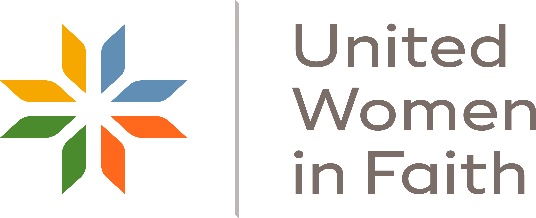 Inland Missional DistrictUnited Women in Faith2022 Annual MeetingThe Meeting will be on September 17, 2022At Spokane Valley United Methodist ChurchSpokane Valley WAAs plans are made, updates will be sent outPatsy Charlton, Vice President	Local Church/UWF  $ ________________from:  ____________________________________ District Church/UWF  $ ________________ from:  ____________________________________ Conference Church/UWF  $ ________________ from:  ____________________________________ Personal Check  $ ________________ from:  ____________________________________ Total: $ ________________ Participants responsible for the difference. Total amount enclosed  $ ________________ Make checks payable to MISSION u 